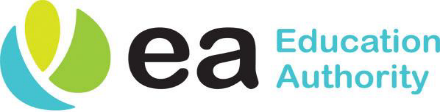 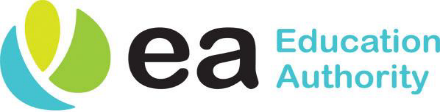 Menu choices subject to deliveries								MondayTuesdayWednesdayThursdayFridayWeek 113-05-24Beef BolognaiseOrChicken goujon WrapServed withMashed potato/vegetablesChocolate & Orange CookieFish FingersOrMargherita PizzaServed with beans/chipsJelly and FruitChicken Curry and Rice/NaanOrCheeseburger in a BapAnd SaladFruit Sponge and custardRoast porkStuffing & GravyCarrots & BroccoliMashed PotatoOrSalmon fishcakeCookieSausageOrchicken Piespaghetti Hoops/chipsice cream & FruitWeek 2 20-05-24Golden Crumbed Fish FingersOr Cheese PaniniChips/beansHomemade Flake mealbiscuitPasta BolognaiseOrMargherita PizzaPotato Wedges/sweetcorn and SaladFruit Sponge and CustardChicken Curry and Rice/NaanOrBaked Pork SausageMashed Potato/peas/gravyArtic Roll and FruitChicken GoujonsOrRoast Mediterranean  Pasta BakeChips/spaghetti hoopsCookie and FruitSausage rollOr fish fingersChipsBeansCookieWeek327-05-24BANK HOLIDAYGolden Crumbed Fish FingersOrCreamy Chicken and Pasta BakeChips/sweetcornIce cream Pears and Chocolate SauceCheese burgerMashed potato and vegOrMargherita PizzaPotato Wedges/vegetablesCookieChicken Curry and Rice/NaanOrBeef MeatballsWith Tomato and Basil Sauce/pastaSticky Date Pudding & CustardSchool Chippy DayFish FingersOrSausagesChips/beansFrozen YogurtWeek 4 03-06-24Baked Pork SausageChips/beansOrChicken fried riceIce cream and two FruitsGolden Crumbed Fish FingersMashed Potato/vegetablesOrBeef lasagne Garlic Bread/coleslaw       Fruit sponge and custardEuro’s Football specialChicken nuggetsChipsKetchup ice lollyfruit drinkChicken Curry and Rice/Naan OrMargherita PizzaPotato Wedges/vegetablescookieBeef burger in a BapOrchicken goujonsChips/vegetablesShortbread and fruit